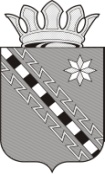 Российская ФедерацияНовгородская областьДУМА МАЛОВИШЕРСКОГО МУНИЦИПАЛЬНОГО РАЙОНАР Е Ш Е Н И ЕПринято Думой Маловишерского муниципального района 15 февраля 2018 годаРуководствуясь Федеральным законом от 6 октября 2003 года №131-ФЗ «Об общих принципах организации местного самоуправления в Российской Федерации», областным законом от 12.07.2007 №140-ОЗ «О некоторых вопросах правового регулирования деятельности лиц, замещающих муниципальные должности в Новгородской области», Уставом Маловишерского муниципального района,Дума Маловишерского муниципального районаРЕШИЛА:1. Внести изменения в решение Думы Маловишерского муниципального района от 29.12.2014 №389 «О денежном содержании Главы Маловишерского муниципального района»:1.1. Абзац 2 пункта 1 изложить в следующей редакции: «должностной оклад в месяц – 9456,00 рублей;»; 1.2. Абзац 3 пункта 1 изложить в следующей редакции: «предельный размер денежного содержания в месяц – 93766,00 рублей;»;1.3. Абзац 4 пункта 1 изложить в следующей редакции: « размер единовременной выплаты при предоставлении ежегодного оплачиваемого отпуска и материальной помощи- 28368,00 рублей;».2. Решение распространяется на правоотношения, возникшие с 01 января 2018 года.3. Опубликовать решение в бюллетене «Возрождение».Председатель Думы муниципального района 	 Г.Г. Жукова Глава муниципального района 	 Н.А. Маслов15 февраля 2018 года№ 248Малая Вишера О внесении изменений в решение Думы Маловишерского муниципального района от 29.12.2014 №389